Community Health Worker Empowerment ProgrammeZiuaddin University, HyderabadAn update on the Community Health Worker Empowerment Programme Phase - 2In early 2021, MAITS embarked on the training of 6 therapists to become MAITS Master Trainers (Master Trainers in Training - MTiTs) from Ziauddin University. 3 of these MTiTs are based in Hyderabad and have subsequently trained 15 Community Health Workers (CHWS). These CHWS have been visiting families in Hyderabad (small city close to Karachi) and feeding back their casebooks to MAITS. So far we have received 50 baseline reports (data from 50 families) – the survey that is filled in on the first visit to their families. We have also received one review report (follow-up) from each family which is completed each quarter. The 50 children in this study are aged between 2-15 years old. The carers were asked a few generalised questions at the quarterly review visit. The results are below. We will continue to ask these questions at each subsequent review in order to monitor changes. 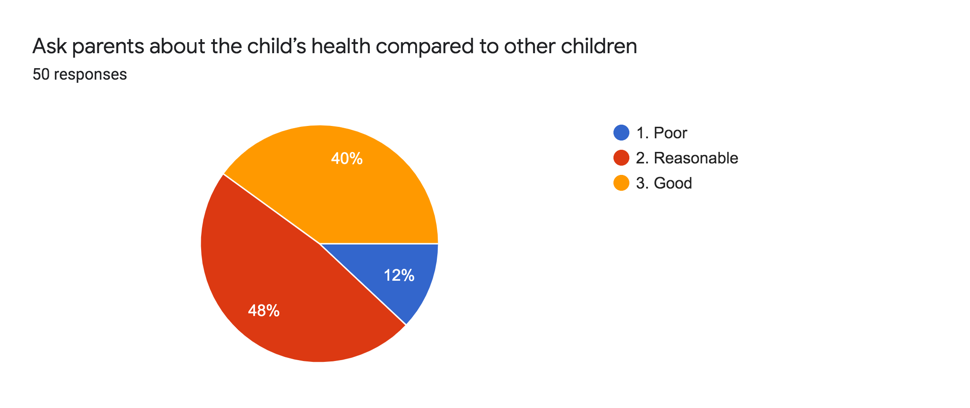 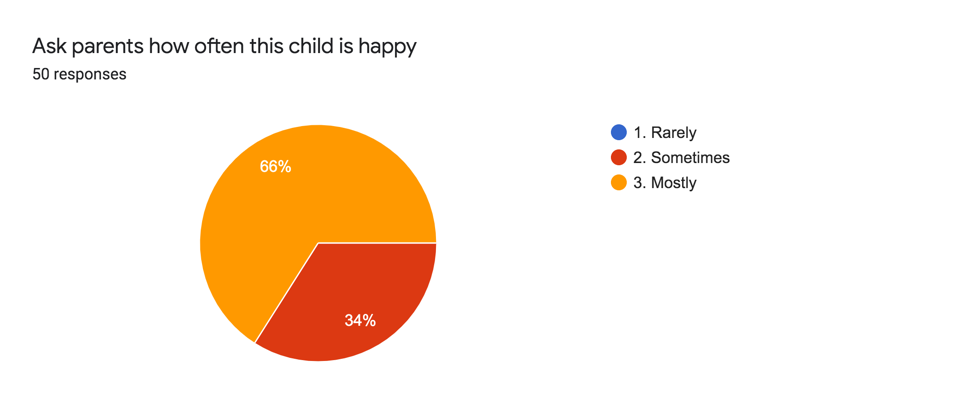 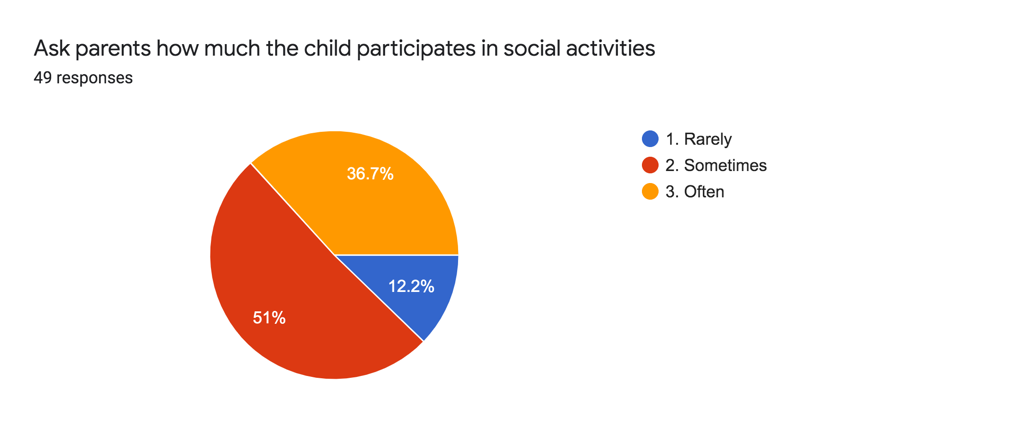 Activities of Daily Living On the CHWS first visit, the families were asked about activities of daily living (ADLs) and to score how their child is managing from 1-5 (one being not well, 5 meaning fully independent). From the initial baseline reponse and the review report we can monitor what progress is being made. Toileting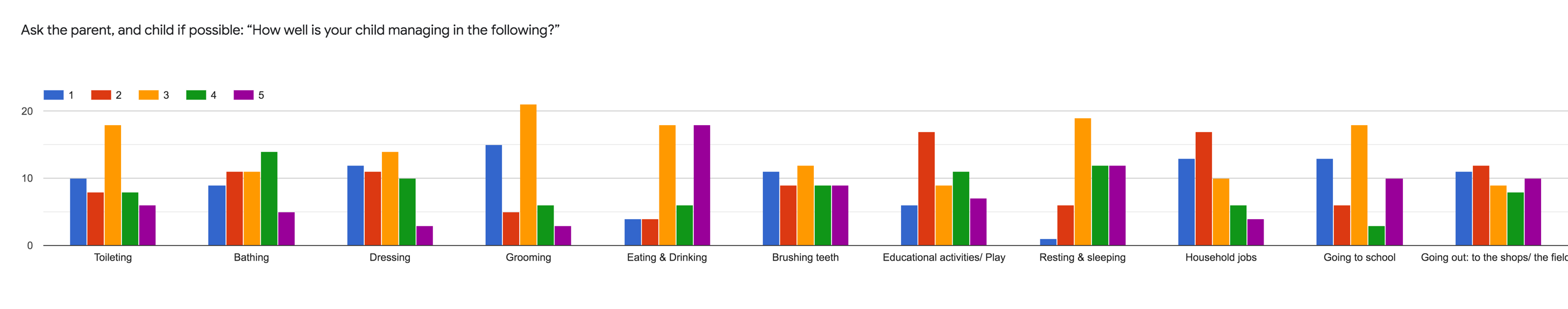 From the baseline report we can see the following for Toileting (1 = very poor, 5 = independent): 1 – 10 children2 – 8 children3 – 18 children4 – 8 children5 – 6 childrenFrom the quarterly review, 28% of the families saw some improvement in toileting. 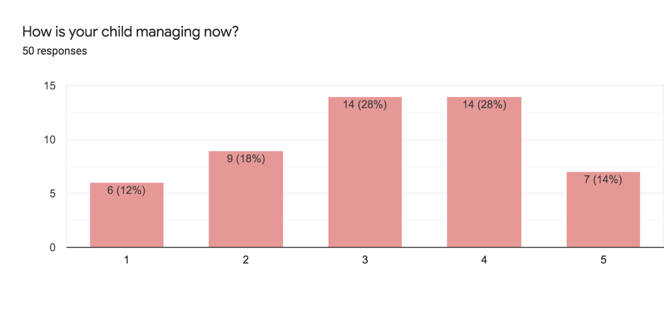 Scores are now: 1 – 6 children2 – 9 children3 – 14 children4 – 15 children5 - 7 childrenAnd some feedback: Better sitting after the use of CP chairImproved due to flexibility of musclesLittle changesShe informs mother sometimes with the help of the pictureUse card for washroom in therapy room or outdoor activitiesBathing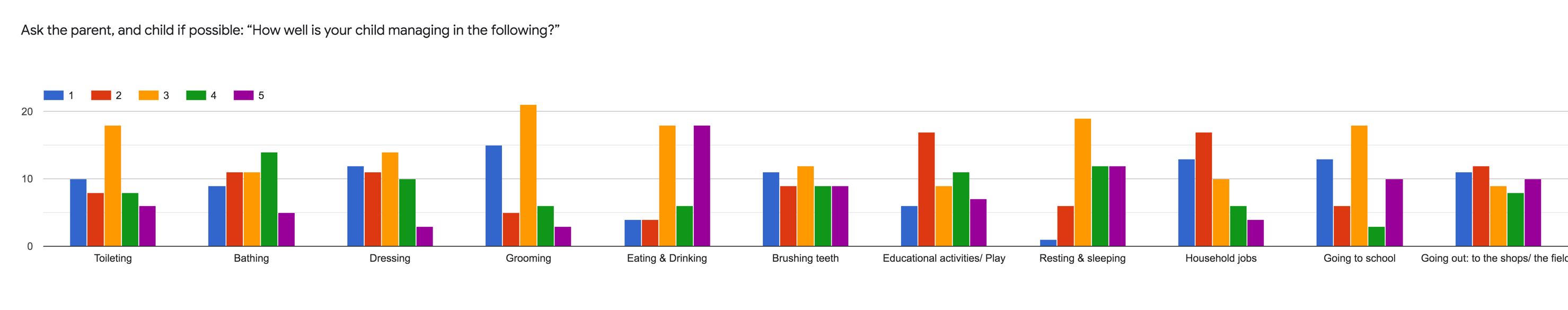 From the baseline report: 1 – 92 – 113 – 114 – 145 – 5From the Quarterly review we can see that 36% of families saw an improvement in bathing. 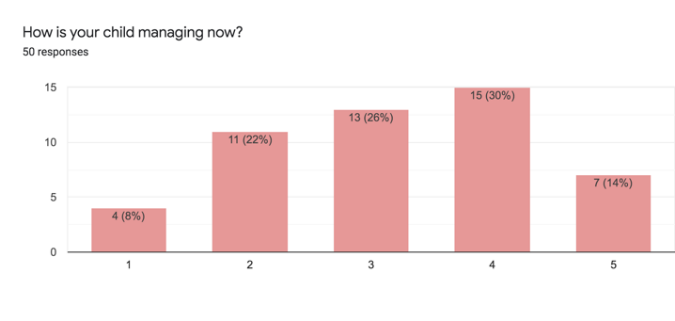 1 – 4 2 – 113 – 134 – 195 – 7Feedback from the familiesSometimes without the help of motherShe enjoys itNeed assistance in taking off clothesImproved due to correction in body postureAs sitting is achieved so she enjoys bathManage sitting with support during bathDressingFrom the baseline report: 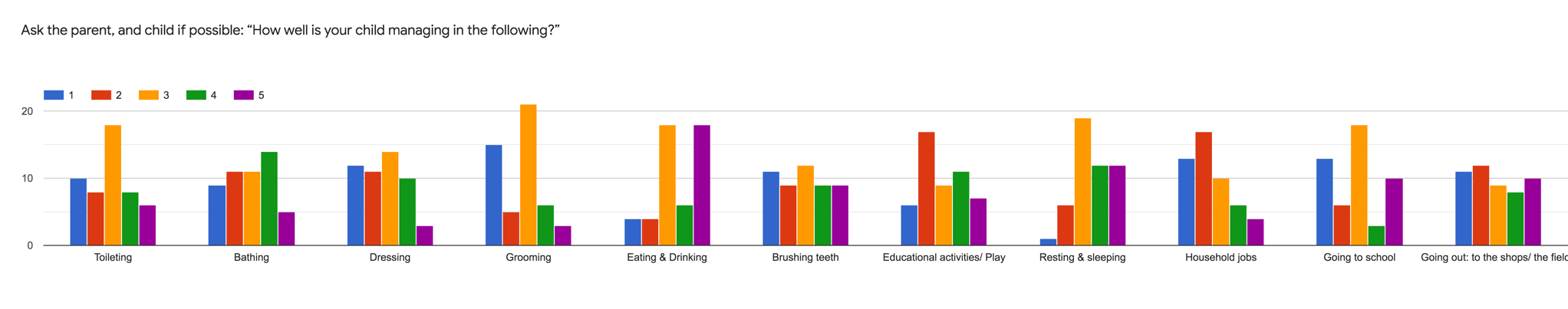 1 – 122 – 113 – 144 – 10 5 – 3Again 36% of families saw an improvement in dressing of their child but still levels remain quite low: 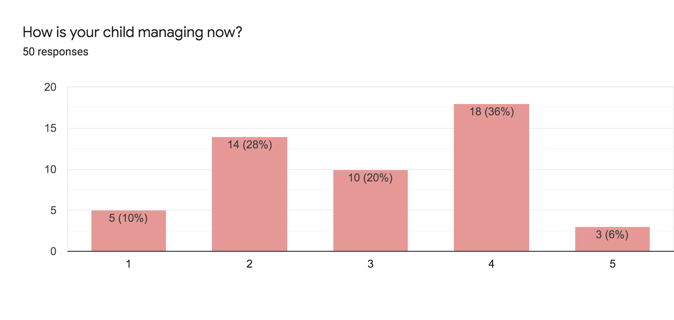 1 – 52 – 143 – 10 4 – 185 – 3Very little improvedShe chooses her own dessTakes names of colours of shirtCan change clothes on demandGroomingBaseline: The grooming ability amongst the children achieved low scores in the baseline interview: 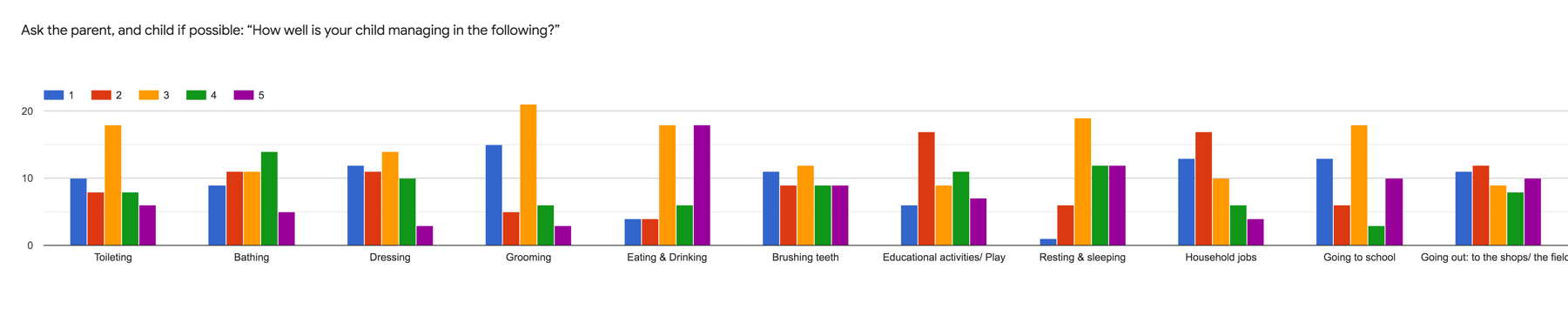 1 – 152 – 53 – 214 – 65 – 3There was small improvement in the review with 22% seeing a difference in their children’s grooming1 – 10 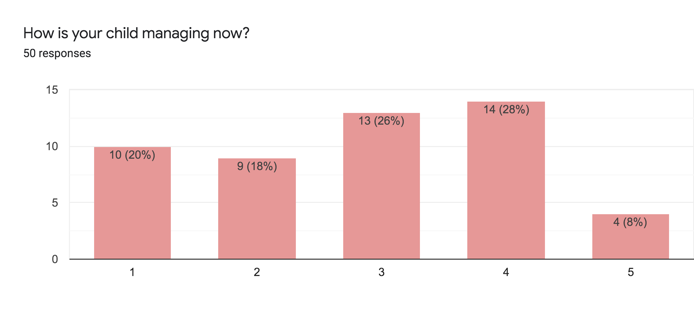 2 – 9 3 – 134 – 14 5 – 4New concept, now have started giving choice from the field of 2 for shirtsChoose dress when comes for therapy to HyderbadVery hygenicImprovedHe is able to comb his hairSelects his clothesEating and DrinkingThe baseline levels for eating and drinking were higher than other areas: 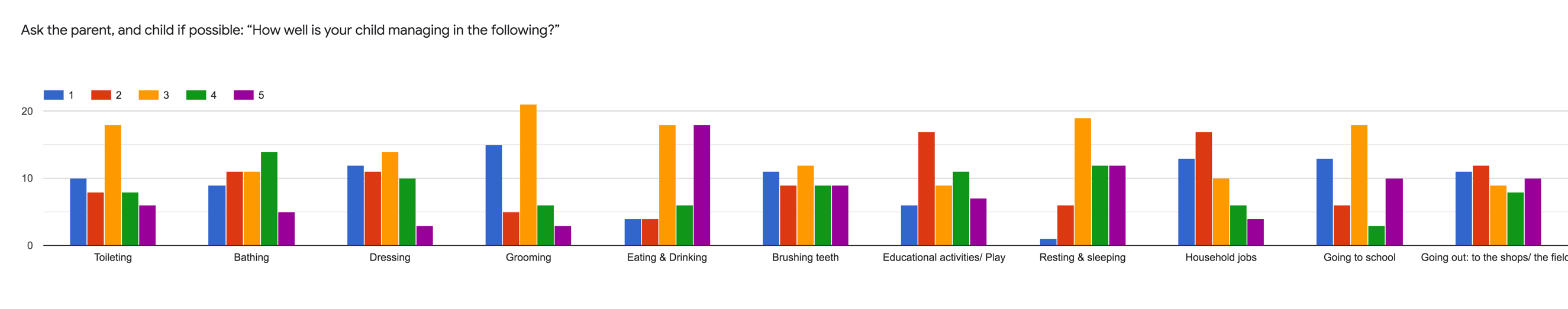 1 – 42 – 43 – 18 4 – 65 – 18However, there was a 52% improvement at the Quarterly review1 – 0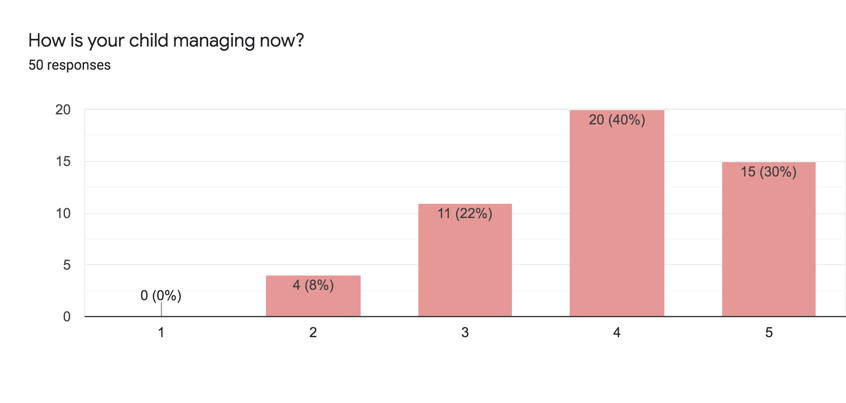 2 – 43 – 114 – 20 5 - 15Requesting by saying ‘I want”Tries self eating especially french friesNames or requests by naming the desired itemsInitiates to grab spooonMaintains posture whilst eatingRequest when hungryHe can eat with hands but unable to hold spoonImproved as child is able to hold his neckBrushing TeethAt the baseline interview, the ability to brush teeth was evenly split between unable to do it and able to do this independently1 -  11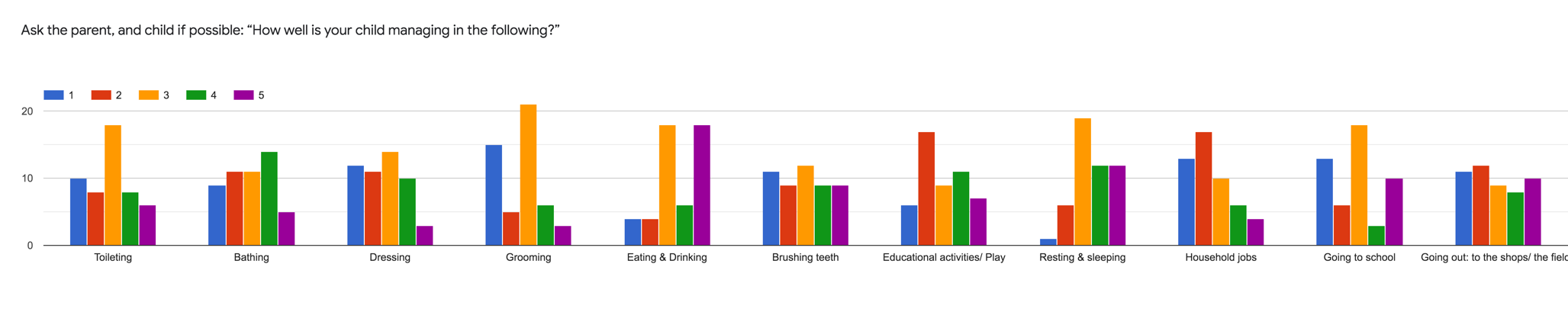 2 – 93 – 124 – 95 – 9At the quarterly review there had been a small improvement in this area of 38% seeing progress1 - 6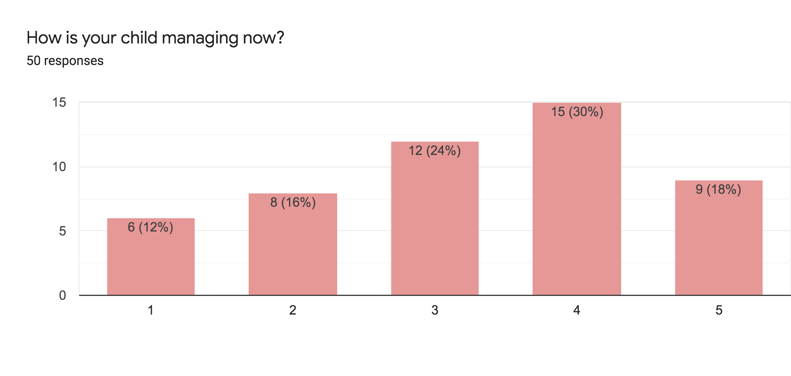 2 – 83 – 124 – 155 – 9Educational Activities/PlayBaseline Interview 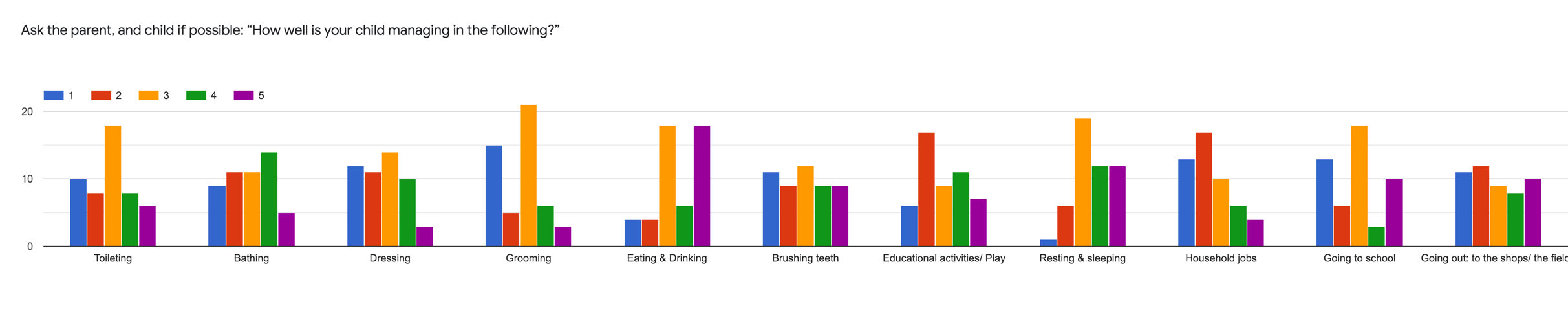 1 – 62 – 173 – 94 – 115 – 7There was a remarked improvement in this area of 54%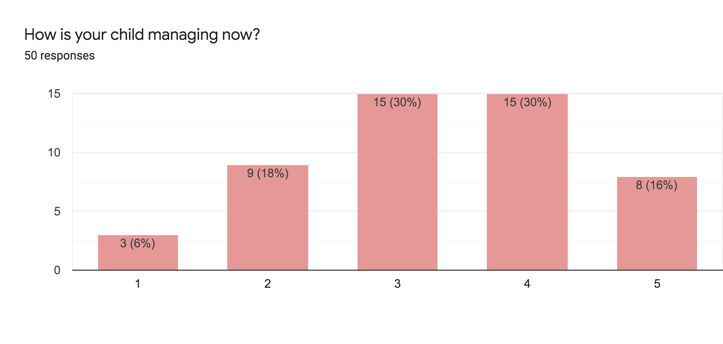 1 – 32 – 93 – 154 – 155 – 8A lot, enjoys doing itWillingly practice for 30 minutes a dayLove to interact in session and activities that are easy for herVocalizations observedImprovingResting and Sleeping This area scored quite well in the baseline interviews 1 – 1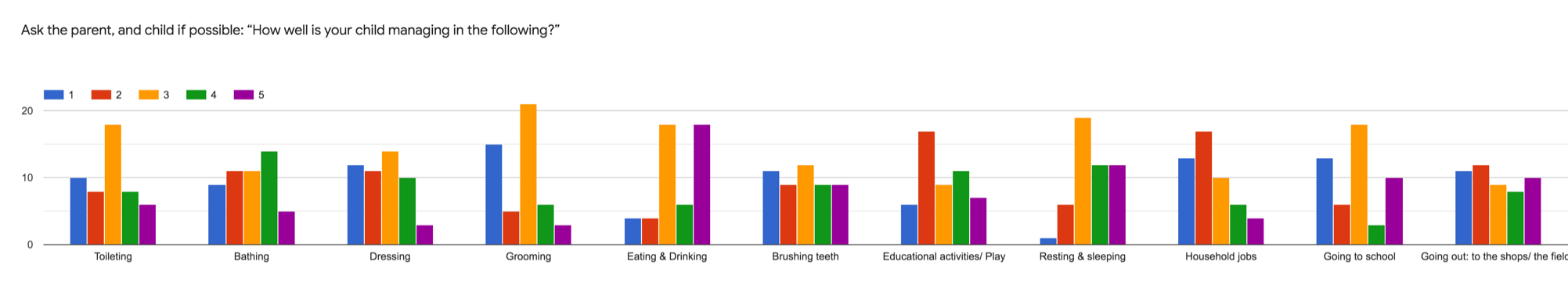 2 – 63 – 194 – 125 – 12There was a 30% improvement at the quarterly review: 1 – 3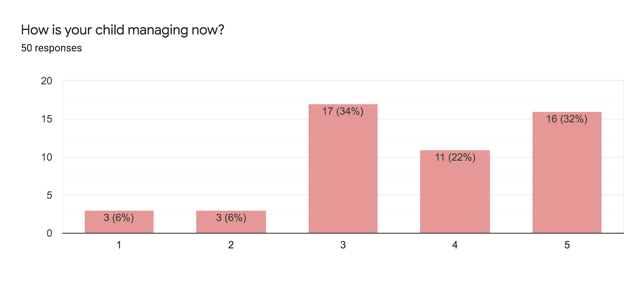 2 – 33 – 174 – 115 – 16After school her sleeps betterManage sleep cycle Tries to sleep without using screenGoing to School From the baseline: 1 – 13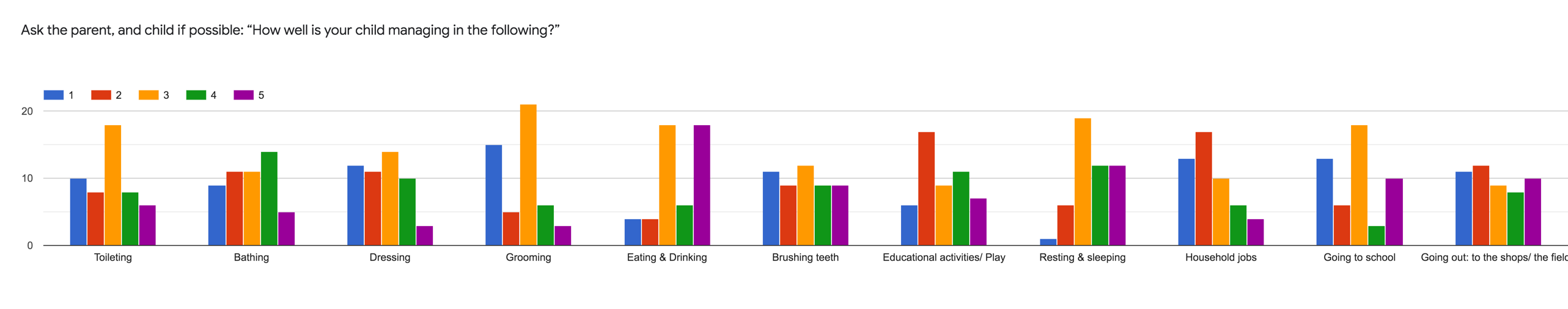 2 – 6 3 – 184 – 35 – 10From the quarterly review we can see a 44% improvement in behaviour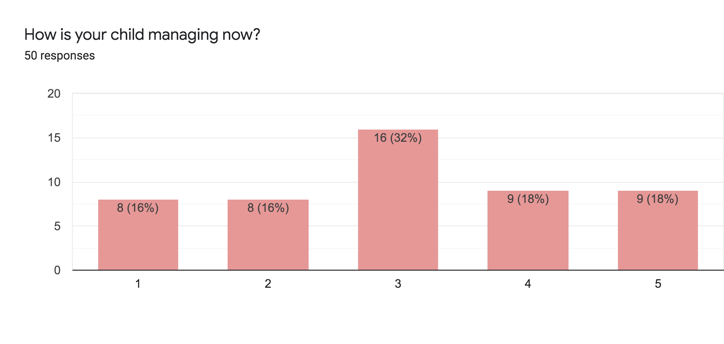 1 – 82 – 83 – 164 – 95 – 9Going to the shops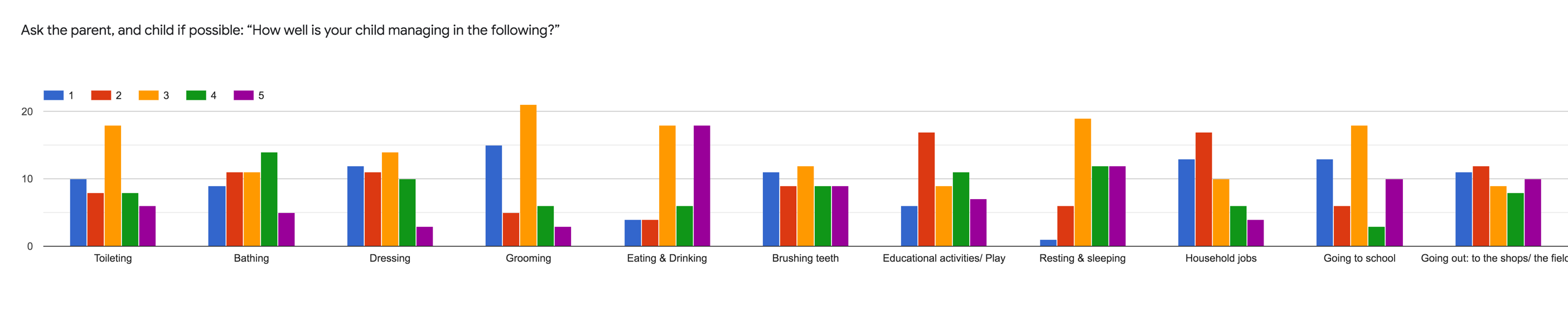 Baseline interview 1 – 112 – 123 – 94 – 85 – 10A small improvement of 33% of going to the shops. 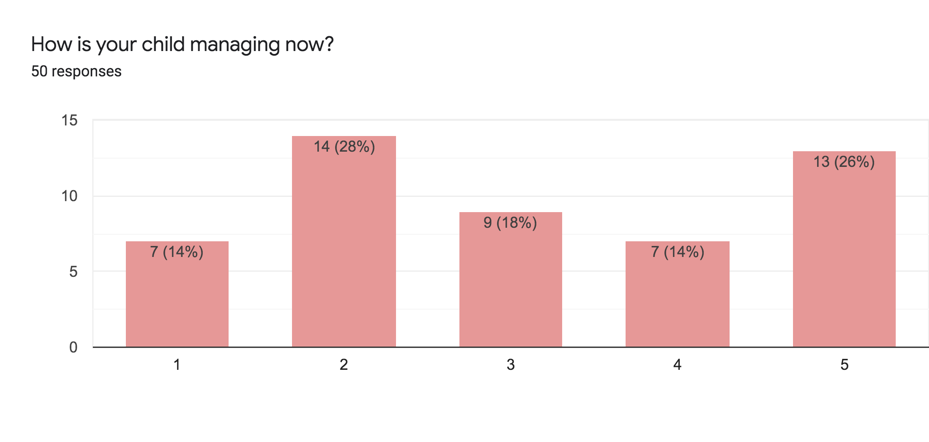 ConclusionsThe primary carer was asked what the most useful thing they learnt from the CHW was. The most popular answers were as follows:Behaviour management – 13 Strengthening and stretching exercises – 5Working on academic skills – 6Positioning – 2Speech and language skills – 5Increasing attention span/functional activities at home - 4Potty training through pictures - 1Parental training – 2And then they were asked what they would like to continue to work on: Parental Training – 4Behaviour management - 6Speech and language – 19Social skills – 2Occupational Therapy – 9Dressing and grooming - 1